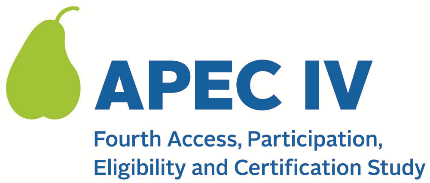 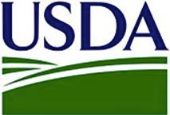 APEC IV Study Website CrosswalkUpdated 6-1-2021This information is being collected to provide the Food and Nutrition Service with key information on the annual error rates and improper payments for the school meal programs. This is a voluntary collection and FNS will use the information to examine school meal error rates and inform future APEC studies. This collection requests personally identifiable information under the Privacy Act of 1974. According to the Paperwork Reduction Act of 1995, an agency may not conduct or sponsor, and a person is not required to respond to, a collection of information unless it displays a valid OMB control number. The valid OMB control number for this information collection is 0584-0530. The time required to complete this information collection is estimated to average 0.4342 hours (26 minutes) per response, including the time for reviewing instructions, searching existing data sources, gathering and maintaining the data needed, and completing and reviewing the collection of information. Send comments regarding this burden estimate or any other aspect of this collection of information, including suggestions for reducing this burden, to: U.S. Department of Agriculture, Food and Nutrition Service, Office of Policy Support, 1320 Braddock Place, 5th Floor, Alexandria, VA 22306 ATTN: PRA (0584-0530). Do not return the completed form to this address.PageSample Content The study name and logo will appear on all pages with a hyperlink back to the home page. The OMB number will be on all materials. Floating links will appear on all pages. Website formatting will be user friendly and 508-compliant in terms of the color schematic used. The study name and logo will appear on all pages with a hyperlink back to the home page. The OMB number will be on all materials. Floating links will appear on all pages. Website formatting will be user friendly and 508-compliant in terms of the color schematic used. All Pages / Floating on all pages APEC IV Data Collection (with Timeline) (A1)Letters of support/endorsement (A2, tentative)-- SNA, Center on Budget and Policy Priorities and/or the Food Research Action CenterStudy Team Contact and Technical Support (A3)APEC IV FAQs (Same content as hardcopy materials) (A4)Household Survey FAQs (Same content as household brochure) (A5)Link to FNS/Programs/USDA (A6)Home Page Landing Page (B1)Study Objectives and TimelinePurpose of the StudyAbout Westat and SubcontractorsLinks:Floating Links (A)State Page (C1)SFA Page (D1)School Page (E1)Household Page (F1)“Stakeholder’s Corner” (G1)State PageLanding Page (C1)The importance of State participationWhat does State participation entailPotential supplemental data collection of aggregation error dataLinks:Secure FTP site to upload data filesOfficial FNS Study Notification Letter (Same content as hardcopy material)Floating Links (A)Webinar (##)Reference guide for preparing and submitting State data files (C2, Same content as hardcopy material, D4.State Meal Claim Data Request)SFA PageLanding Page (D1)Why should SFAs participateWhat does SFA participation entailLinks:Secure FTP site to upload data filesSFA dashboardSFA Director surveyFloating Links (A)Webinar/videos (##)Reference guide for preparing and submitting SFA data files (D2, Same content as hardcopy materials)SFA Dashboard Guide (D3)School PageLanding Page (E1)Why should schools participateWhat does school participation entail Links: Floating Links (A)Webinar/videos ##Household PageLanding Page (F1)What is the NSMS?About the household surveyWhy should households participate What does participation entailPrivacy statementYour rights as a participant Consent formIncome Survey Worksheet with glossaryLinks:Floating Links (A)“Stakeholder’s Corner” PageLanding Page (G1)Stakeholder welcome messageBlog posts on study happenings What we’ve learned from past APEC reports / APEC III documents once availableLinks:Study Newsletter Webinar-type recording of presentations at SNA Legislative Action Conference (LAC) and/or Annual National Conference (ANC)Password-protected portal with:Special topic reports Link to journal articles Link to preliminary findingsFloating Links (A)